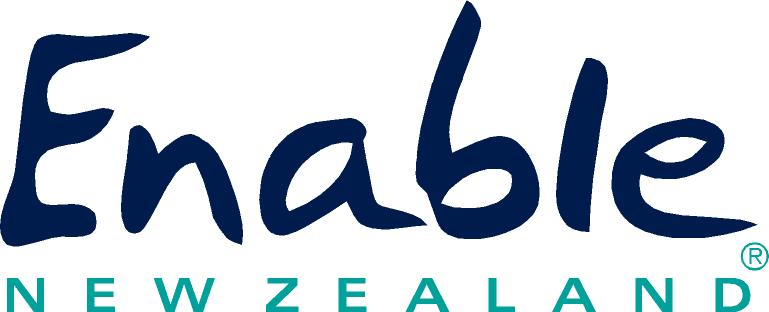 ENAS007SUBCONTRACTOR TECHNICIAN REQUEST 0800 362 253SUBCONTRACTOR TECHNICIAN REQUEST 0800 362 253SUBCONTRACTOR TECHNICIAN REQUEST 0800 362 253SUBCONTRACTOR TECHNICIAN REQUEST 0800 362 253SUBCONTRACTOR TECHNICIAN REQUEST 0800 362 253SUBCONTRACTOR TECHNICIAN REQUEST 0800 362 253SUBCONTRACTOR TECHNICIAN REQUEST 0800 362 253SUBCONTRACTOR TECHNICIAN REQUEST 0800 362 253To be completed by the EMS ASSESSORTo be completed by the EMS ASSESSORTo be completed by the EMS ASSESSORTo be completed by the EMS ASSESSORTo be completed by the EMS ASSESSORTo be completed by the EMS ASSESSORTo be completed by the EMS ASSESSORTo be completed by the EMS ASSESSORTo be completed by the EMS ASSESSORTo be completed by the EMS ASSESSOROFFICE USE ONLY – S/O #  OFFICE USE ONLY – S/O #  ToToFromFromFromFromFax/Email Fax/Email Date Date Date Date CLIENT DETAILSCLIENT DETAILSCLIENT DETAILSCLIENT DETAILSCLIENT DETAILSCLIENT DETAILSCLIENT DETAILS ASSESSOR DETAILS ASSESSOR DETAILS ASSESSOR DETAILS ASSESSOR DETAILS ASSESSOR DETAILS ASSESSOR DETAILS ASSESSOR DETAILSOFFICE USE ONLY - JDE #OFFICE USE ONLY - JDE #OFFICE USE ONLY - JDE #  OFFICE USE ONLY - JDE #  OFFICE USE ONLY - JDE #  OFFICE USE ONLY - JDE #  NHINHINameNameNameNameFamily NameFamily NameAEA No:AEA No:AEA No:AEA No:First NameFirst NameEmail AddressEmail AddressEmail AddressEmail AddressStreet AddressStreet AddressTelephoneTelephoneTelephoneTelephone(     )      (     )      (     )      Town/CityTown/City(     )      (     )      (     )      PostcodePostcodeTelephoneTelephone(     )      (     )      (     )      (     )      (     )      REPAIR/MODIFICATION DETAILS REPAIR/MODIFICATION DETAILS REPAIR/MODIFICATION DETAILS REPAIR/MODIFICATION DETAILS REPAIR/MODIFICATION DETAILS REPAIR/MODIFICATION DETAILS REPAIR/MODIFICATION DETAILS REPAIR/MODIFICATION DETAILS REPAIR/MODIFICATION DETAILS REPAIR/MODIFICATION DETAILS REPAIR/MODIFICATION DETAILS REPAIR/MODIFICATION DETAILS REPAIR/MODIFICATION DETAILS REPAIR/MODIFICATION DETAILS Tick appropriate box/esTick appropriate box/esTick appropriate box/esTick appropriate box/esTick appropriate box/esTick appropriate box/esTick appropriate box/esTick appropriate box/esTick appropriate box/esTick appropriate box/esTick appropriate box/esTick appropriate box/esTick appropriate box/esTick appropriate box/es SERVICE  SERVICE  SERVICE  SERVICE  ACCESSORY  ACCESSORY  ACCESSORY  ACCESSORY  ACCESSORY  REPAIRS  REPAIRS  REPAIRS  REPAIRS  MODIFICATIONSDescription (please provide a detailed description of the Equipment/Parts/Repairs or Modifications required)Description (please provide a detailed description of the Equipment/Parts/Repairs or Modifications required)Description (please provide a detailed description of the Equipment/Parts/Repairs or Modifications required)Description (please provide a detailed description of the Equipment/Parts/Repairs or Modifications required)Description (please provide a detailed description of the Equipment/Parts/Repairs or Modifications required)Description (please provide a detailed description of the Equipment/Parts/Repairs or Modifications required)Description (please provide a detailed description of the Equipment/Parts/Repairs or Modifications required)Description (please provide a detailed description of the Equipment/Parts/Repairs or Modifications required)Description (please provide a detailed description of the Equipment/Parts/Repairs or Modifications required)Description (please provide a detailed description of the Equipment/Parts/Repairs or Modifications required)Description (please provide a detailed description of the Equipment/Parts/Repairs or Modifications required)Description (please provide a detailed description of the Equipment/Parts/Repairs or Modifications required)Description (please provide a detailed description of the Equipment/Parts/Repairs or Modifications required)Description (please provide a detailed description of the Equipment/Parts/Repairs or Modifications required)Asset Number Make/Model Make/Model Make/Model WHEELCHAIR TECHNICIAN TO COMPLETE WHEELCHAIR TECHNICIAN TO COMPLETE WHEELCHAIR TECHNICIAN TO COMPLETE WHEELCHAIR TECHNICIAN TO COMPLETE WHEELCHAIR TECHNICIAN TO COMPLETE WHEELCHAIR TECHNICIAN TO COMPLETE WHEELCHAIR TECHNICIAN TO COMPLETE WHEELCHAIR TECHNICIAN TO COMPLETE WHEELCHAIR TECHNICIAN TO COMPLETE WHEELCHAIR TECHNICIAN TO COMPLETE WHEELCHAIR TECHNICIAN TO COMPLETE WHEELCHAIR TECHNICIAN TO COMPLETE WHEELCHAIR TECHNICIAN TO COMPLETE WHEELCHAIR TECHNICIAN TO COMPLETE   JOB COMPLETED   JOB COMPLETED   JOB COMPLETED   JOB COMPLETED   JOB COMPLETED   JOB COMPLETED   JOB COMPLETED   JOB COMPLETED DATE DATE DATE      /     /          /     /          /     /     CommentsCommentsCommentsCommentsCommentsCommentsCommentsCommentsCommentsCommentsCommentsCommentsCommentsCommentsTECHNICIAN NAME TECHNICIAN NAME TECHNICIAN NAME 